Опорные схемы-мнемотаблицы «Сказки»Опорные схемы-мнемотаблицы, как результат работы по развитию познавательных способностей, связной речи и словесного творчества старших дошкольников.В мнемотаблице схематически изображены персонажи сказки, явления природы,  некоторые предметы и действия сказочных героев. Данное пособие рекомендовано воспитателям, родителям, а также всем желающим по развитию познавательных способностей, связной речи и словесного творчества дошкольников.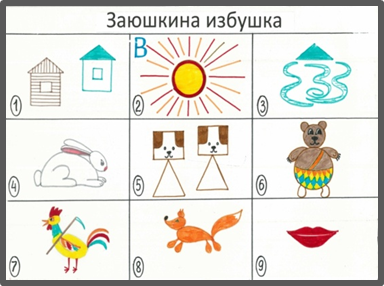 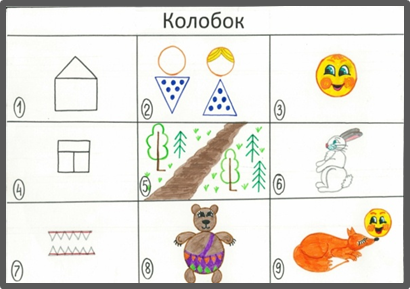 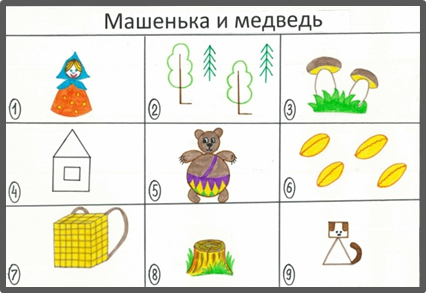 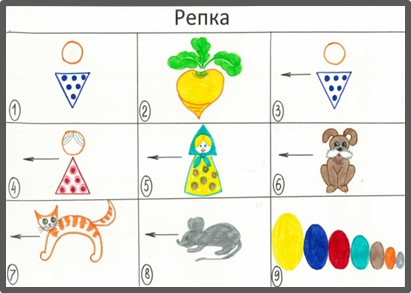 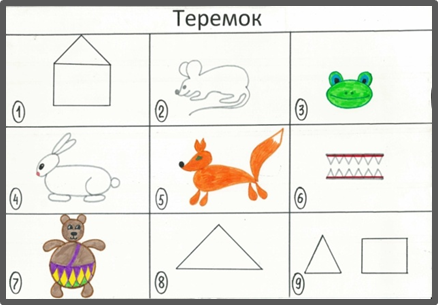 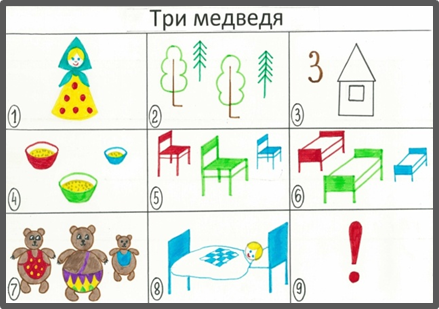 